   WOJEWÓDZKI INSPEKTORAT OCHRONY ROŚLIN I NASIENNICTWA 
                                                     w Olsztynie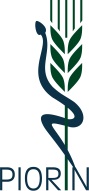 DELEGATURA  w  ElbląguDEL.7122.7.2019                                                                                              Elbląg, 07.06.2019Szanowni Państwo              Wojewódzki Inspektorat Ochrony Roślin i Nasiennictwa w Olsztynie Delegatura w Elblągu informuje, że  w dniu 07.06.2019 r. na stronie internetowej  Wojewódzkiego Inspektoratu Ochrony Roślin i Nasiennictwa  w Olsztynie pod adresem www.piorin.gov.pl/olsztyn został/y uruchomiony/e komunikat/y sygnalizujący/ce sposoby, termin/y zwalczaniaFuzariozy kłosów                                                                    na pszenicy ozimejSeptoriozy plew pszenicy                                                       na pszenicy ozimejAlternariozy                                                                            na ziemniakach                                                                                                                             Kierownik                                                                                                          WIORiN Delegatury w Elblągu                                                                                                                         Roman Rokicki						Wojewódzki Inspektorat Ochrony Roślin i Nasiennictwa w OlsztynieDelegatura w Elbląguul. Żuławska 2e; 82-300 Elblągtel. 55 234-01-95; fax 55 235-67-60d-elblag@piorin.gov.pl                                                 piorin.gov.pl/wiorin/warminsko-mazurskie/